Antibiotics 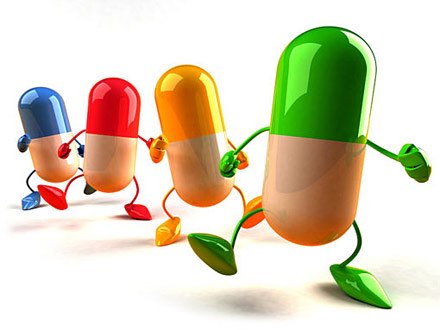 Name the type of microorganism an antibiotic is used to kill.………………………………………………………………………………………………………………State two safety precautions that should be followed when working with microorganisms.i)………………………………………………………………………………………………………………ii)………………………………………………………………………………………………………….....Before the testing is started, name the process that should be used in in the laboratory to ensure all equipment is free from microorganisms.…………………………………………………………………………………………………………The table below shows the results achieved in the laboratory after using antibiotic discs and bacteria grown on an agar plate.	State and explain which antibiotic should be prescribed to the patient         and why.………………………………………………………………………………………………………………………………………………………………………………………………………………………………………………………………………………………………………………………………………………………………………………AntibioticArea free of bacteria(cm²)A2B4C0